How to make Salt Dough Nature ImpressionsThis recipe will help you to make your very own salt dough. You can then create your own nature impressions!Materials1 cup salt1 cup plain flourUp to 1 cup of waterRolling pinString/RibbonA selection of leavesMethod:Combine the salt and flour, then pour in the water gradually, stopping when it has become dough-like and not too sticky. There should be no residue left on your fingers when you touch it. Knead it on a floured surface for a few minutes to make it soft, workable and stretchy, like you would with any dough. Taking smaller sections of the dough, flatten each out like a pancake, until 1cm thick. You could also roll it out and use a round cutter to make individual pieces if you like.Poke a straw through the centre, near the top, of each shape, so that ribbon can be threaded through later.Then see this site to learn how to make your impressions:https://theimaginationtree.com/coloured-salt-dough-leaf-impressions/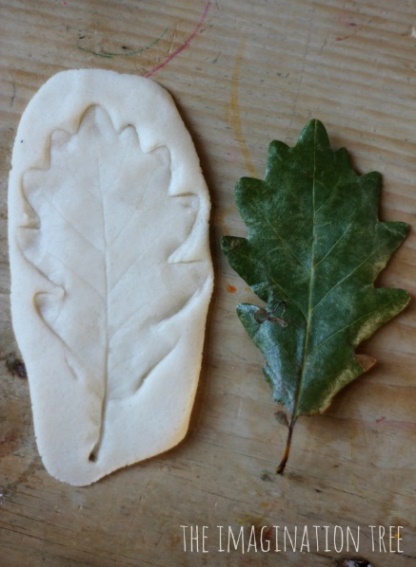 
When you are finished, add string or ribbon to complete your decoration. Why not hang your decorations on one of the local positivi-trees? We can’t wait to see pictures!

